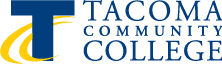 Course Repeat FormSubmit the completed form to the Enrollment Services Office in Building 7 (North entrance) or email to EnrollmentServices@tacomacc.edu.Important information regarding repeats:A student may take a course for a total of three attempts. Attempts are defined as earning a grade in a course or withdrawing from the course on or after the 11th instructional day (receiving a W grade).Academic programs may have specific repeat policies. Repeating previously passed courses may not be eligible for Financial Aid or VA funding. Please check with appropriate offices and funding sources on applicable policies.Student Verification:I understand that repeated classes will remain on my transcript, but the code “Repeat – Excluded” will be added to the lower grade. GPA calculations will not include the “Repeat – Excluded” grade or the credit earned for the repeated course.Student’s Signature:	Date:	TAM 12/05/2023Student ID:Last Name:First Name:Course name Lower gradeQuarter/YearCourse name Higher gradeQuarter/Year